Справка о проведении Всероссийского дня чтенияВсероссийский день чтения 9октября – уникальный праздник любителей книги и чтения, цель которого – вернуть России звание самой читающей страны в мире. В ЦГДБ имени М. Горького  и ДБИЦ-филиалах г. Таганрога  он был отмечен   яркими событиями.. На литературном путешествии «В гостях у сказки» в ЦГДБ имени М. Горького учащиеся школы № 10 познакомились с биографией писателей-сказочников: Ш. Перро, В. Гауфа, Л. Кэррола, братьев Гримм и их волшебными сказками, открывая для себя мир слова. На громких чтениях «Время читать классику», «Преданней собаки нет существа…» школьники встретились с новинками литературы и знаменитыми произведениями прошлого. Ведь громкие чтения как способ взаимодействия с окружающим миром, возможность передать свои эмоции другому человеку вместе со звучащим словом. Для самых любознательных читателей ДБИЦ имени А. Гайдара – филиал № 2 сотрудники провели библиотечный урок, где познакомили учащихся школы № 3 с историй библиотеки, правилами записи и выбора книг на абонементе. Библиотека – это настоящий рай для тех, кто ценит книги и любит чтение. Здесь собираются литературные персонажи, великие писатели и любопытные исследователи. Так в ДЭБИЦ имени И. Василенко – филиал № 14 воспитанников детских садов № 52, № 92, «Центра помощи детям № 3» встречали герои кукольного театра: Читайка, Королева Книга и Король Журнал. Они прочитали детям отрывки из  сказок  К. И. Чуковского «Айболит» и «Крокодил»,  которые отметили свой юбилеи.Во всех детских библиотеках читатели отвечали на вопросы викторин, отгадывали загадки с отрывками из текстов популярных детских книг и в награду получали сладкие призы. Для воспитанников детского сада № 101 в ДБИЦ-филиал № 13 прошел тематический час «Поучительные сказки», где ребята познакомились с произведениями современных писателей: М. Аромштам «Желуденок», А. Гончаровой «Еня и Еля. Осенние истории»; поучаствовали в осенних играх «Здравствуй!», «Пора желаний», вспомнили народные пословицы и поговорки и поблагодарили библиотекарей  мини-концертом.Во Всероссийский день чтения в ДБИЦ имени Н.Островского-филиал № 1 прошла акция «Читатель - читателю», где библиотеке было подарено 43 книги! Для всех желающих работал мульткинозал «Сказки на экране», где крутился мультфильм «Возвращение блудного попугая» по сказке А. Курляндского.Для информационного обеспечения праздника библиотекари подготовили наглядные материалы: афиши, закладки о книге, флаеры в виде календарного листа «Всероссийский день чтения», информационные стенды, выделены информационные зоны «Подружись с хорошей книгой» и реклама на пешеходном радио. В течение дня на улице работало библиотечное радио с анонсами по произведениям детских писателей. В целях привлечения внимания читателей сотрудники ЦГДБ имени М. Горького и ДБИЦ-филиалы подготовили красочные книжные выставки: «Палитра» образов и красок», «Сказки из бабушкиного сундука», «Я люблю читать!», «Хозяин волшебной шкатулки», «Книги, проверенные временем» и др. Всего в ЦГДБ имени М. Горького и ДБИЦ-филиалах:Книжные выставки: 13 выставок (368 документов представлено, 933 человека ознакомились);Мероприятия: 1436 человек присутствовало);Выдано книг: 1386.Книги для человечества – то же, что память для человека. В них – наша история, в них – открытые истины, в них – накопленные знания и вековой опыт.Справку составила Мараховская А. В.,Библиотекарь МБО ЦГДБ имени М. Горького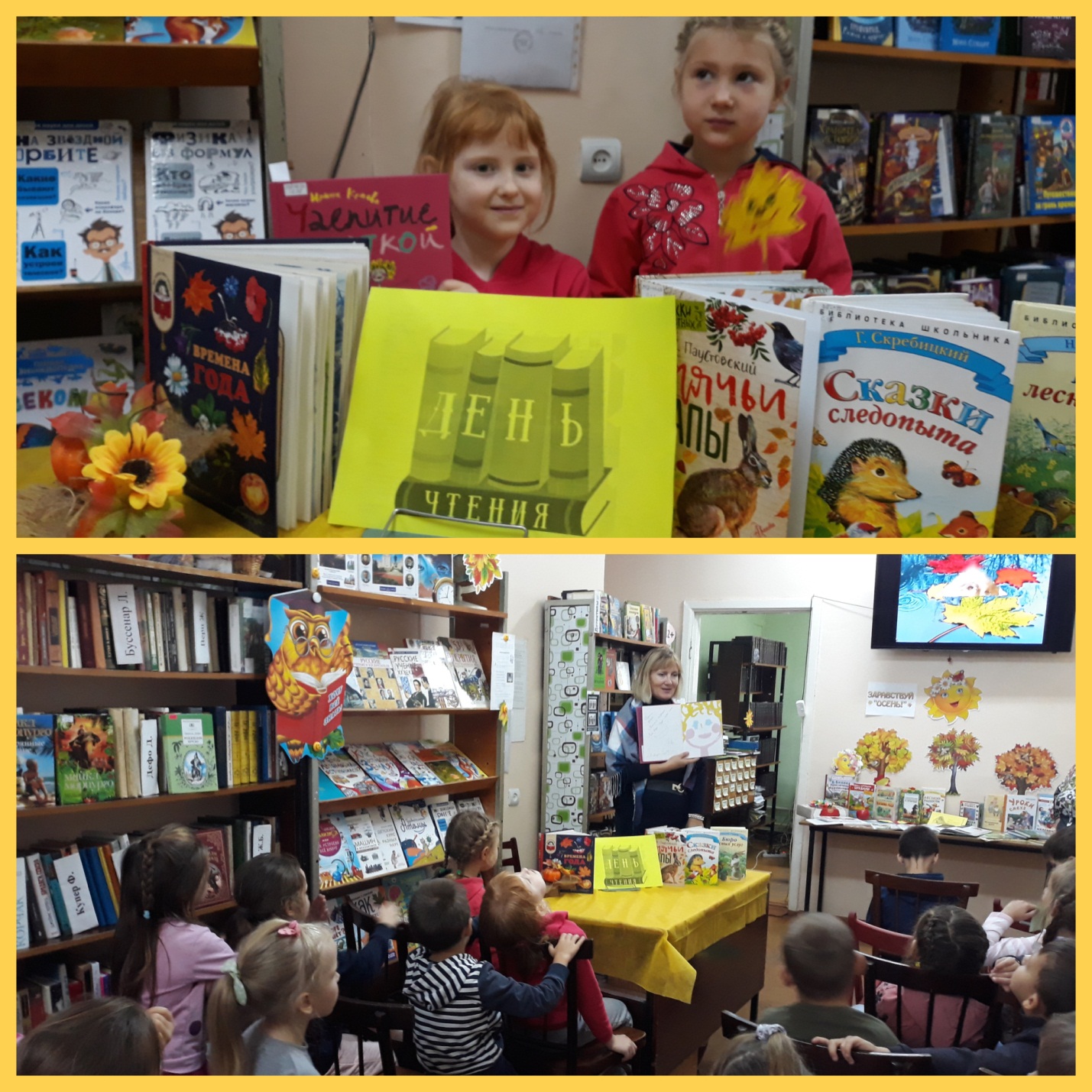 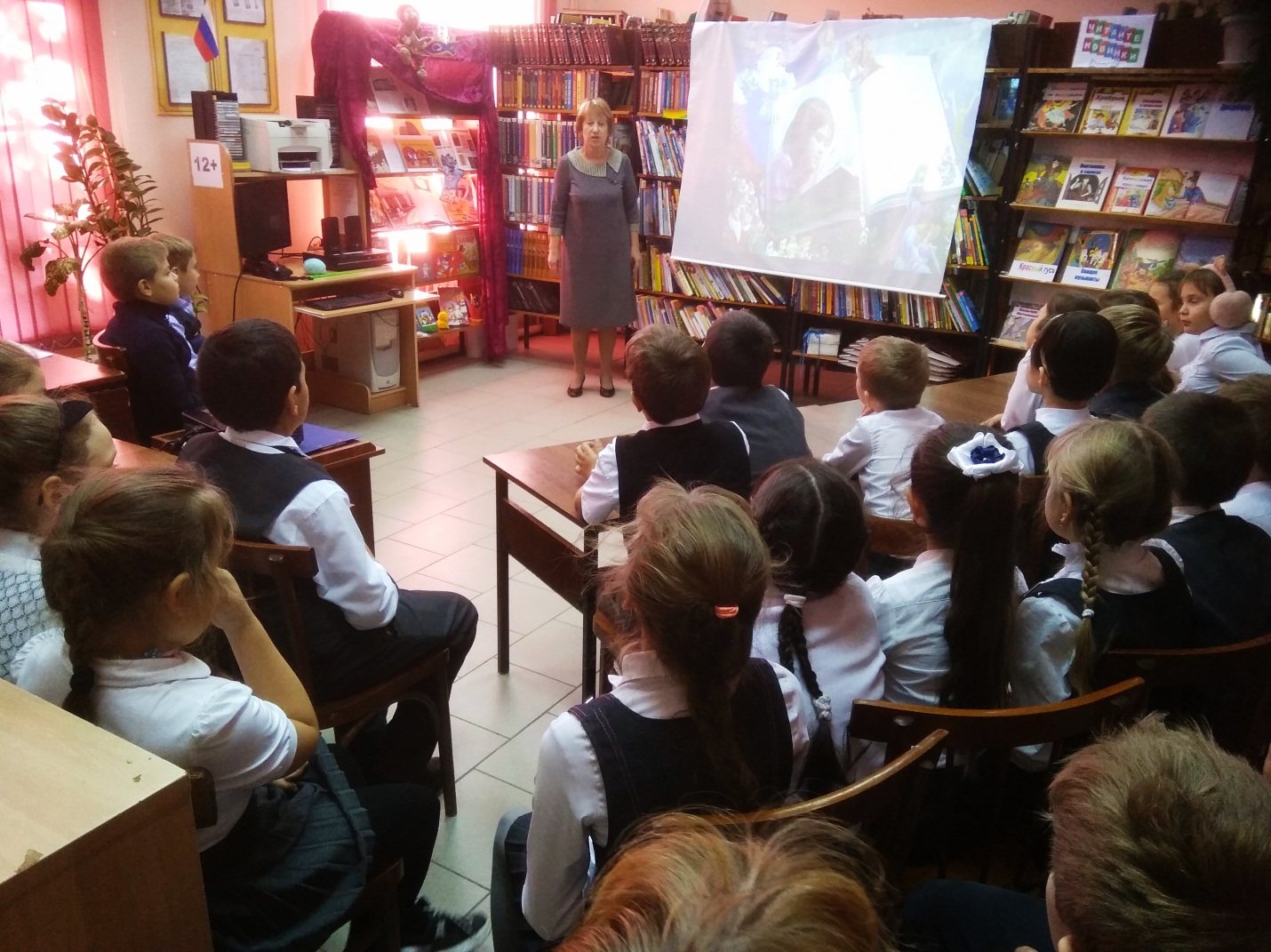 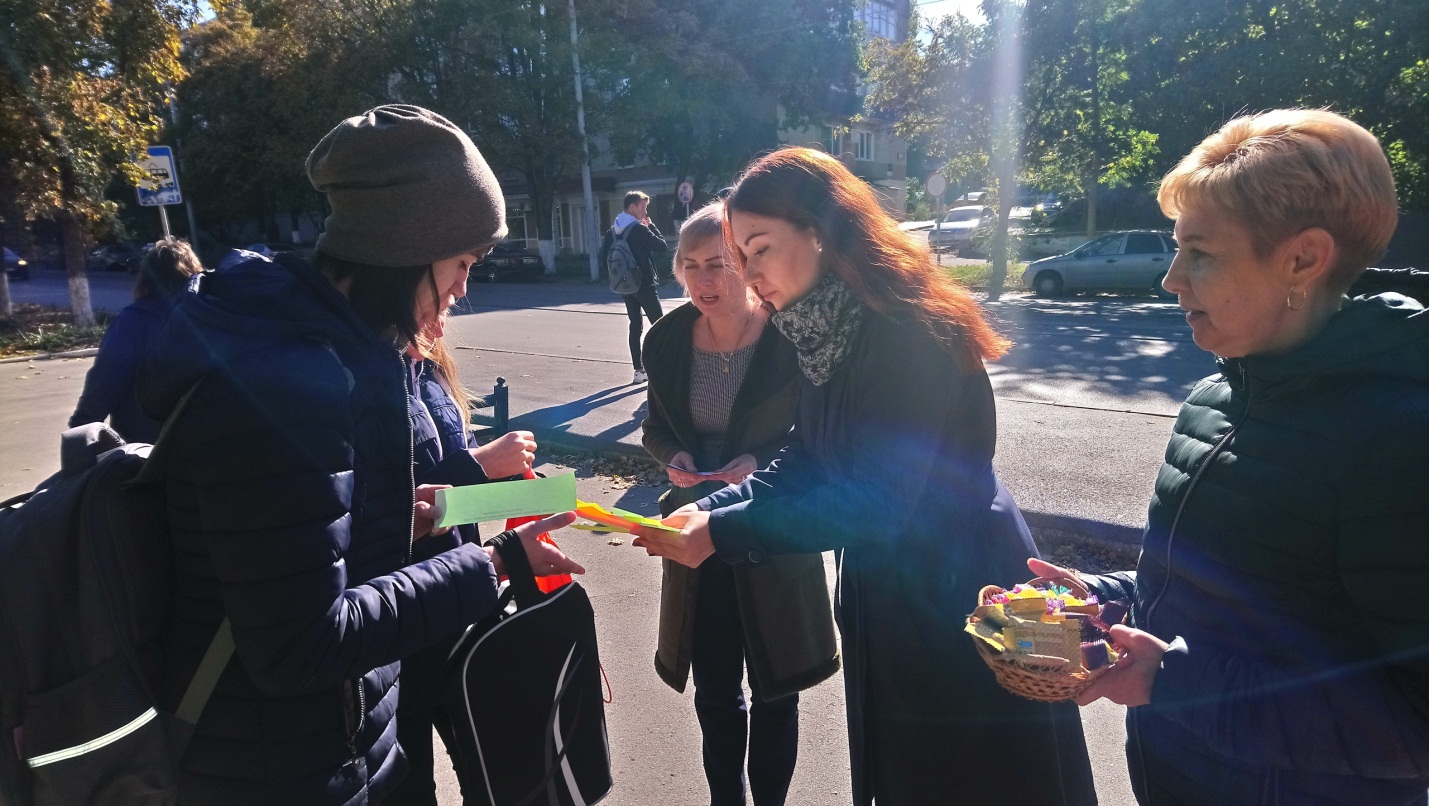 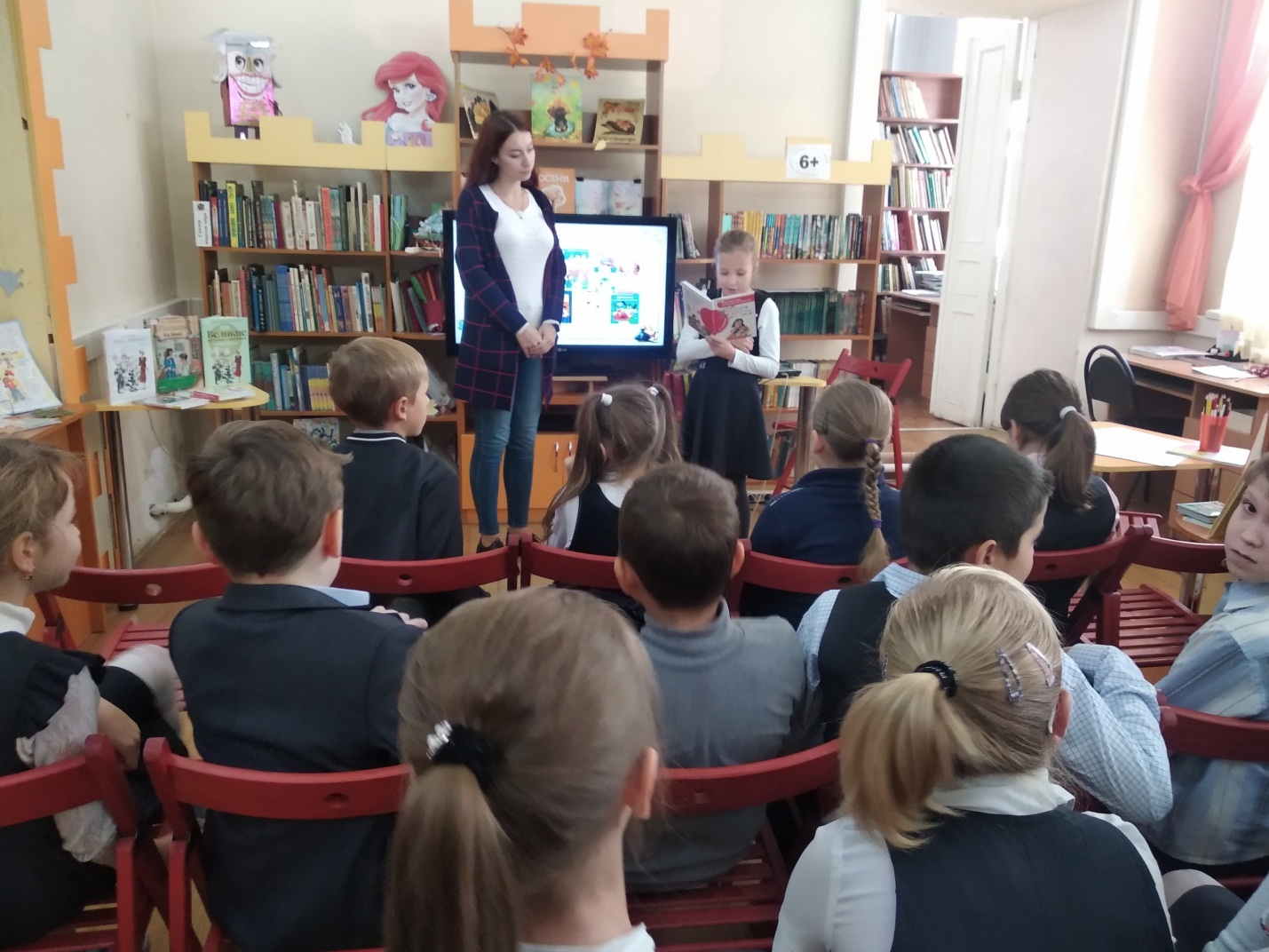 